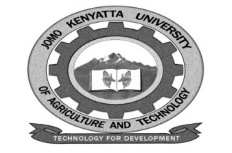  W1-2-60-1-6JOMO KENYATTA UNIVERSITY OF AGRICULTURE AND TECHNOLOGYUNIVERSITY EXAMINATIONS 2020/2021 FIRST YEAR FIRST SEMESTER EXAMINATIONS FOR THE DEGREE OF MASTER  OF SCIENCE IN GENETICS AND DEGREE OF MASTER OF SCIENCE IN MICROBIOLOGYSBT 3128:  ADVANCED CELL BIOLOGYDATE: MAY 2021							       TIME: 3 HOURSINSTRUCTIONS:  ANSWER ANY FOUR QUESTIONSQUESTION ONE  (25 MARKS)Discuss cellular signaling pathways in eukaryotes and prokaryotes.	QUESTION TWO  (25 MARKS)Discuss techniques that are used to identify cell lines in the laboratory.QUESTION THREE (25 MARKS)Discuss methods that can be used to monitor growth of cells in culture.  What tests can be conducted to determine viability of cells in culture.QUESTION FOUR  (25 MARKS)Discuss techniques that can be used to introduce foreign DNA into mammalian cells.QUESTION FIVE (25 MARKS)Membranes play essential and varied roles in cells.  Discuss.QUESTION SIX (25 MARKS)Discuss the hybridoma cell technology and its applications.